Конференция по теме: «Моя профессия Повар. Наши достижения»Приготовление пищи - это язык, при помощи которого повар может продемонстрировать собственное мироощущение.         16.02.23 года для групп 12, 22, 27  (профессии «Повар, кондитер») состоялась конференция «Моя профессия повар. Наши достижения». Основная цель конференции  - сформировать  у обучающихся интерес  к профессии «Повар, кондитер» и дать оценку  социальной значимости профессии в обществе.       На конференции выступили студенты старших курсов - Соловьёва Ирина (гр.42), которая рассказала о своих достижениях, участвуя в разных конкурсах и олимпиадах.  А самое главное дала информацию о подготовке к демонстрационному экзамену и поделилась впечатлениями об участии в конкурсе Worldskils Россия.   В колледже среди студентов 42 гр. проходил конкурс  «Зимние сладости». Студенты представляли выпечку тортов, и как проходил этот конкурс,  об этом рассказала студентка Серова Ангелина. Для наглядности торты были представлены в презентации.      Студентка Тырышкина Александра  (гр. 27) продемонстрировала  видио  ролик, который был представлен на областном конкурсе «Поварское искусство». За коллективную работу создателей данного ролика (в лице следующих студентов: гр.27 Тырышкина Александра, Никоноров Никита, Четвёркина Ксения, Бобков Сергей, Шишанин Анатолий, Чолох Маргарита, Ширшикова Кристина; гр. 32 - Татуров Николай)  награждены дипломом  2 степени.           Во время конференции студенты посмотрели ряд видио роликов, видио репортажей о своей будущей профессии, послушали выступления преподавателей Чусовитиной Е.Н. и Вебер С.П. о том, как они  оказались в данной профессии, о своём трудовом опыте работы.   Надеемся, что студенты присутствующие на данной конференции будут проявлять больший интерес к профессии Повар, а в будущем станут настоящими профессионалами.        Организатор конференции Климарева Т.А., преподаватель экономических дисциплин.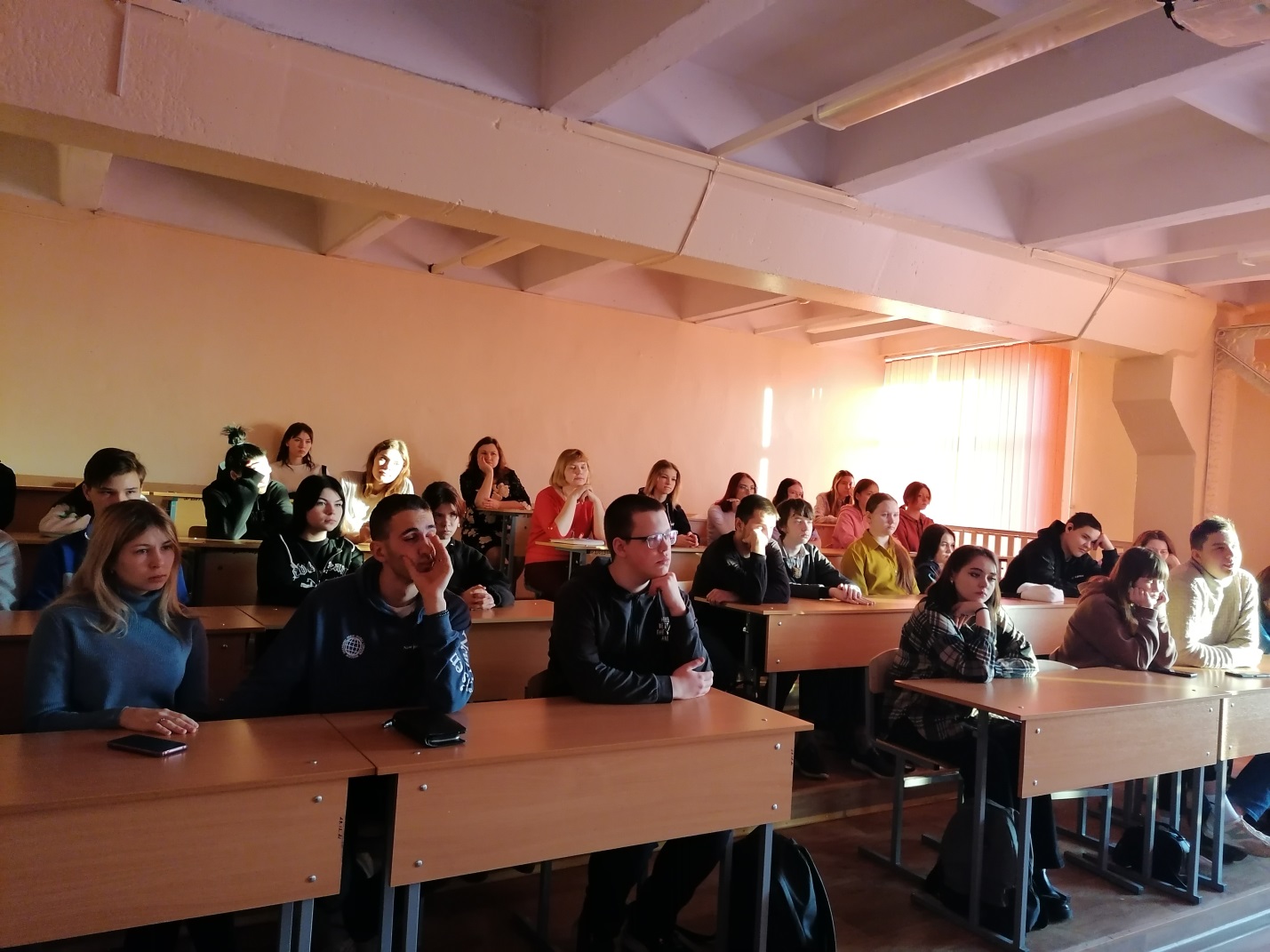 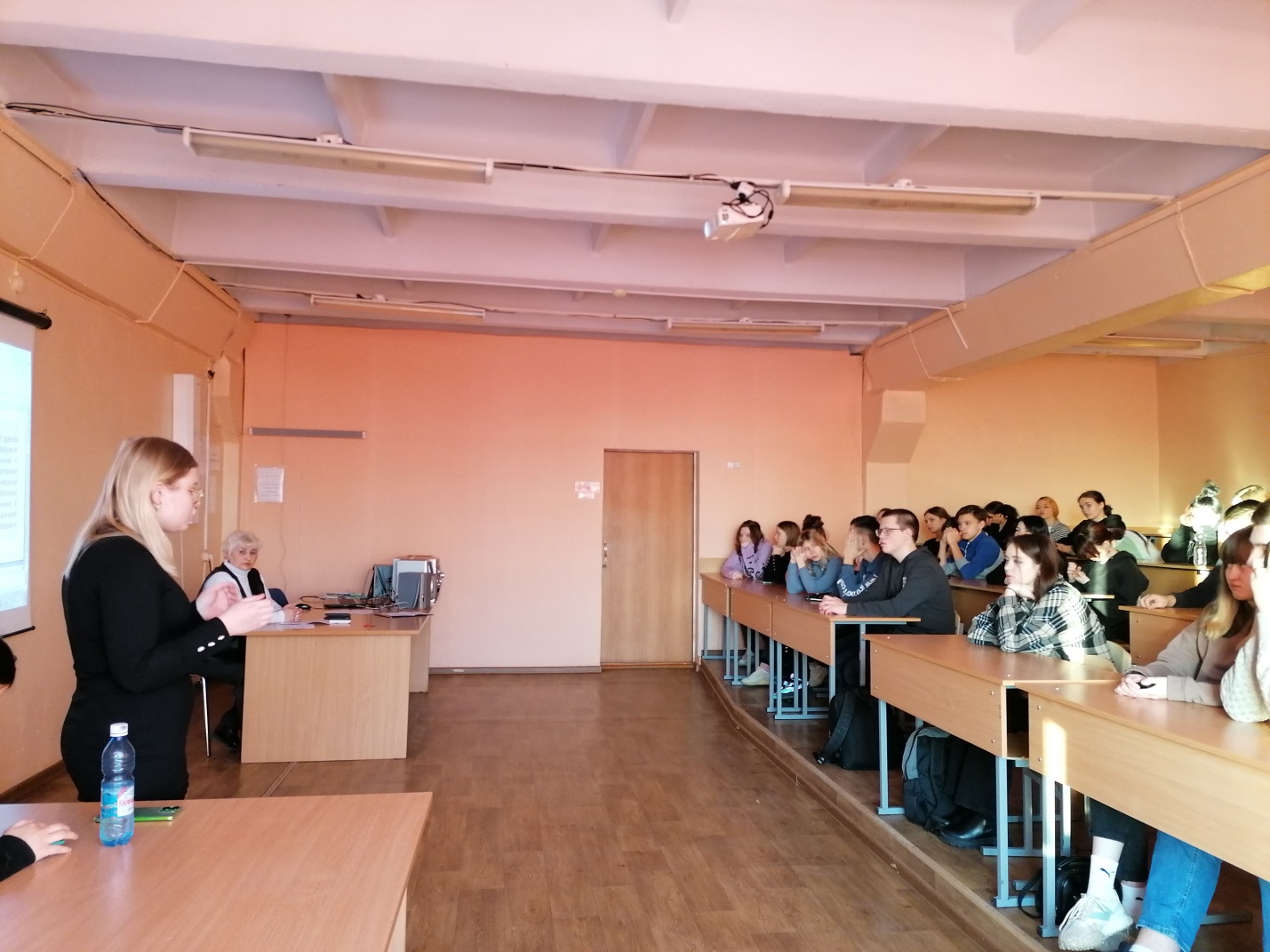 